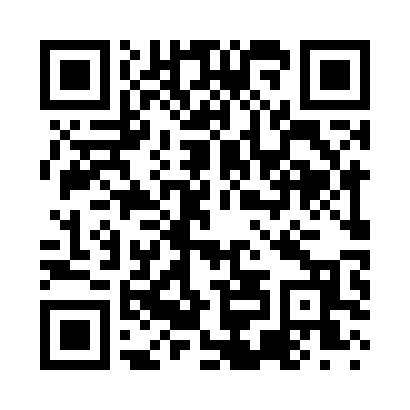 Prayer times for Niantic, Connecticut, USAMon 1 Jul 2024 - Wed 31 Jul 2024High Latitude Method: Angle Based RulePrayer Calculation Method: Islamic Society of North AmericaAsar Calculation Method: ShafiPrayer times provided by https://www.salahtimes.comDateDayFajrSunriseDhuhrAsrMaghribIsha1Mon3:395:2012:534:548:2610:072Tue3:405:2012:534:548:2610:063Wed3:405:2112:534:548:2510:064Thu3:415:2112:534:548:2510:055Fri3:425:2212:544:548:2510:056Sat3:435:2312:544:548:2510:047Sun3:445:2312:544:548:2410:038Mon3:455:2412:544:558:2410:039Tue3:465:2512:544:558:2310:0210Wed3:475:2512:544:558:2310:0111Thu3:485:2612:544:558:2310:0112Fri3:495:2712:554:558:2210:0013Sat3:505:2812:554:548:219:5914Sun3:515:2812:554:548:219:5815Mon3:525:2912:554:548:209:5716Tue3:535:3012:554:548:209:5617Wed3:555:3112:554:548:199:5518Thu3:565:3212:554:548:189:5419Fri3:575:3212:554:548:179:5320Sat3:585:3312:554:548:179:5121Sun4:005:3412:554:548:169:5022Mon4:015:3512:554:538:159:4923Tue4:025:3612:554:538:149:4824Wed4:045:3712:554:538:139:4625Thu4:055:3812:554:538:129:4526Fri4:065:3912:554:528:119:4427Sat4:085:4012:554:528:109:4228Sun4:095:4112:554:528:099:4129Mon4:105:4212:554:528:089:3930Tue4:125:4312:554:518:079:3831Wed4:135:4412:554:518:069:36